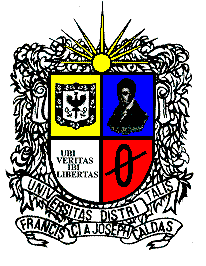 UNIVERSIDAD DISTRITAL FRANCISCO JOSÉ DE CALDASFACULTAD de artes-asab                                              PROYECTO CURRICULAR ______________________________SYLLABUSIDENTIFICACIÓN DEL ESPACIO ACADÉMICOIDENTIFICACIÓN DEL ESPACIO ACADÉMICOAsignatura    X                          Cátedra_______                 Grupo de Trabajo ______NOMBRE:  TALLER DE ORQUESTACIÓN CUERDAS-MADERAS           CÓDIGO: 14253COMPONENTE:PROFUNDIZACIÓN    ÁREA:  FORMACIÓN INSTRUMENTALNÚMERO DE CRÉDITOS: ________2____________         HTD: _2____ HTC:__0____ HTA: __4____CUPO MÁXIMO DE ESTUDIANTES ___15_______________
Obligatorio Básico_____Obligatorio Complementario_____Electivo Intrínseco__X_ Electivo Extrínseco_____ Asignatura    X                          Cátedra_______                 Grupo de Trabajo ______NOMBRE:  TALLER DE ORQUESTACIÓN CUERDAS-MADERAS           CÓDIGO: 14253COMPONENTE:PROFUNDIZACIÓN    ÁREA:  FORMACIÓN INSTRUMENTALNÚMERO DE CRÉDITOS: ________2____________         HTD: _2____ HTC:__0____ HTA: __4____CUPO MÁXIMO DE ESTUDIANTES ___15_______________
Obligatorio Básico_____Obligatorio Complementario_____Electivo Intrínseco__X_ Electivo Extrínseco_____ CATEGORÍAS  METODOLÓGICASCATEGORÍAS  METODOLÓGICAS   TEÓRICO _______                            PRÁCTICO_______            TEÓRICO-PRÁCTICO__X_____ Cátedra:____     Ensamble:_____   Entrenamiento: ___  Magistral:_____  Prácticas: ____Proyecto:____    Seminario:____      Taller: _X__              Tutoría:____________Otra: _____________________                               ¿Cuál?________________________   TEÓRICO _______                            PRÁCTICO_______            TEÓRICO-PRÁCTICO__X_____ Cátedra:____     Ensamble:_____   Entrenamiento: ___  Magistral:_____  Prácticas: ____Proyecto:____    Seminario:____      Taller: _X__              Tutoría:____________Otra: _____________________                               ¿Cuál?________________________NÚMERO DE DOCENTES PARA EL ESPACIO ACADÉMICONÚMERO DE DOCENTES PARA EL ESPACIO ACADÉMICO1 (uno)1 (uno)PERFIL(ES) DOCENTE(ES)PERFIL(ES) DOCENTE(ES)Músico con estudios de pregrado en música y experiencia docente universitaria. Preferiblemente debe tener trayectoria como compositor y/o arreglista.Músico con estudios de pregrado en música y experiencia docente universitaria. Preferiblemente debe tener trayectoria como compositor y/o arreglista.JUSTIFICACIÓN DEL ESPACIO ACADÉMICOJUSTIFICACIÓN DEL ESPACIO ACADÉMICOEl taller de orquestación cuerdas-maderas  es un espacio académico que propende por la apropiación y construcción  de  un  saber  práctico  en  el  campo  de  la  orquestación  entendida  como  el  conjunto  de técnicas utilizadas en la composición  y /o arreglos para agrupaciones  musicales de diversos géneros y tamaños-  desde un grupo de cámara hasta una orquesta  sinfónica.  Se espera que el saber adquirido permita a los músicos contribuir al desarrollo musical de su entorno mediante la creación de obras para diversos ensambles musicalesEl taller de orquestación cuerdas-maderas  es un espacio académico que propende por la apropiación y construcción  de  un  saber  práctico  en  el  campo  de  la  orquestación  entendida  como  el  conjunto  de técnicas utilizadas en la composición  y /o arreglos para agrupaciones  musicales de diversos géneros y tamaños-  desde un grupo de cámara hasta una orquesta  sinfónica.  Se espera que el saber adquirido permita a los músicos contribuir al desarrollo musical de su entorno mediante la creación de obras para diversos ensambles musicalesOBJETIVO GENERALOBJETIVO GENERALBrindar a los estudiantes  del Proyecto  Curricular  de Artes Musicales  de la Asab una iniciación  en la práctica  de la orquestación  con la ayuda de cátedras,  sesiones  magistrales,  desarrollo  de talleres  y realización de trabajos prácticosBrindar a los estudiantes  del Proyecto  Curricular  de Artes Musicales  de la Asab una iniciación  en la práctica  de la orquestación  con la ayuda de cátedras,  sesiones  magistrales,  desarrollo  de talleres  y realización de trabajos prácticosOBJETIVOS ESPECÍFICOSOBJETIVOS ESPECÍFICOSDar a conocer aspectos relacionados con la construcción y la producción del sonido en los instrumento de cuerdas frotadas y de vientos maderas.Ilustrar, con la ayuda de un estudiante monitor, aspectos relacionados con la interpretación de dichos instrumentosDesarrollar talleres que evaluen el nivel de apropiación de los conceptos por parte de los asistentes al tallerRealizar una composición o arreglo para ensamble de cuerdas frotadas y vientos maderas que incluya elementos y técnicas estudiadas a lo largo del tallerDar a conocer aspectos relacionados con la construcción y la producción del sonido en los instrumento de cuerdas frotadas y de vientos maderas.Ilustrar, con la ayuda de un estudiante monitor, aspectos relacionados con la interpretación de dichos instrumentosDesarrollar talleres que evaluen el nivel de apropiación de los conceptos por parte de los asistentes al tallerRealizar una composición o arreglo para ensamble de cuerdas frotadas y vientos maderas que incluya elementos y técnicas estudiadas a lo largo del tallerCOMPETENCIAS, CAPACIDADES Y HABILIDADES DE FORMACIÓNCOMPETENCIAS, CAPACIDADES Y HABILIDADES DE FORMACIÓNSe  espera  que,  al  finalizar  este  taller,  los  estudiantes   estén  en  capacidad  de  crear  o  trasladar fragmentos  o  piezas  musicales  completas  a  un  formato  instrumental  de  cuerdas  frotadas  y  vientos- maderas aprovechando, de manera adecuada, las posibilidades que brinda este tipo de agrupación para obtener un sonido de buena calidad en términos convencionalesSe  espera  que,  al  finalizar  este  taller,  los  estudiantes   estén  en  capacidad  de  crear  o  trasladar fragmentos  o  piezas  musicales  completas  a  un  formato  instrumental  de  cuerdas  frotadas  y  vientos- maderas aprovechando, de manera adecuada, las posibilidades que brinda este tipo de agrupación para obtener un sonido de buena calidad en términos convencionalesSABERES PREVIOSSABERES PREVIOSLos estudiantes que participen de este taller deben contar con bases de lecto-escritura musical así como de armonía y análisis ya que, en general, se trabaja con ejemplos de la  literatura musical que deben ser analizados  y separados  en sus elementos  constitutivos.   El taller guarda relación, por sus contenidos, con otros espacios académicos como: instrumento, armonía, sistemasa musicales entre otrosLos estudiantes que participen de este taller deben contar con bases de lecto-escritura musical así como de armonía y análisis ya que, en general, se trabaja con ejemplos de la  literatura musical que deben ser analizados  y separados  en sus elementos  constitutivos.   El taller guarda relación, por sus contenidos, con otros espacios académicos como: instrumento, armonía, sistemasa musicales entre otrosCONTENIDOSCONTENIDOSInstrumentación, familia de las cuerdas (1ª y 2ª parte)Taller de instrumentación en cuerdasOrquestación en la familia de las cuerdas (1ª y 2ª parte)•    Instrumentación en vientos maderas (1ª y 2ª parte)•    Taller de instrumentación en vientos maderas•    Orquestación para vientos maderas (1ª y 2ª parte)•    Orquestación para cuerdas y vientos maderasInstrumentación, familia de las cuerdas (1ª y 2ª parte)Taller de instrumentación en cuerdasOrquestación en la familia de las cuerdas (1ª y 2ª parte)•    Instrumentación en vientos maderas (1ª y 2ª parte)•    Taller de instrumentación en vientos maderas•    Orquestación para vientos maderas (1ª y 2ª parte)•    Orquestación para cuerdas y vientos maderasRECURSOSRECURSOSLa metodología empleada en el taller combina sesiones de cátedra con exposiciones por parte de instrumentistas  del proyecto curricular.  De igual modo se realizan lecturas relacionadas  con los temas estudiados y se desarrollan talleres evaluativos acerca de dichos núcleos de conocimiento. Por último  se elaboran trabajos de creación y aplicación de conceptos aprehendidos a lo largo del taller.La metodología empleada en el taller combina sesiones de cátedra con exposiciones por parte de instrumentistas  del proyecto curricular.  De igual modo se realizan lecturas relacionadas  con los temas estudiados y se desarrollan talleres evaluativos acerca de dichos núcleos de conocimiento. Por último  se elaboran trabajos de creación y aplicación de conceptos aprehendidos a lo largo del taller.EVALUACIÓNEVALUACIÓNEl primer parcial (35%) consiste en un trabajo práctico hecho en clase y consistente en una orquestación para ensamble de cuerdas de un fragmento propuesto por el docente.•	En un 2º parcial (35%) se promedian las notas obtenidas por concepto de: control de lecturas, asistencia a clases y realización de talleres.•    Para el examen final (30%) se realiza una muestra de los trabajos realizados por los estudiantes para el formato de cuerdas y maderasEl primer parcial (35%) consiste en un trabajo práctico hecho en clase y consistente en una orquestación para ensamble de cuerdas de un fragmento propuesto por el docente.•	En un 2º parcial (35%) se promedian las notas obtenidas por concepto de: control de lecturas, asistencia a clases y realización de talleres.•    Para el examen final (30%) se realiza una muestra de los trabajos realizados por los estudiantes para el formato de cuerdas y maderasBIBLIOGRAFÍA Y REFERENCIASBIBLIOGRAFÍA Y REFERENCIASAdler,  Samuel,    1989.    The    Study    of    Orchestration.    Norton    &    Company    New    York.          Piston  Walter.1955    Orchestration.    Norton    &    Company    New    York            Kennan  Kent,1990.    The    technique    of    orchestration.    Prentice-­‐Hall    New    Jersey    Nestico  Sammy,    1993.    The    complete    arranger.    Fenwood    music.    USA.        Mancini  Henry,    1973.    Sounds    and    Scores.    Northridge    music.    USA.        www.teoriamusicaljuandiego.bloggspot.com      Adler,  Samuel,    1989.    The    Study    of    Orchestration.    Norton    &    Company    New    York.          Piston  Walter.1955    Orchestration.    Norton    &    Company    New    York            Kennan  Kent,1990.    The    technique    of    orchestration.    Prentice-­‐Hall    New    Jersey    Nestico  Sammy,    1993.    The    complete    arranger.    Fenwood    music.    USA.        Mancini  Henry,    1973.    Sounds    and    Scores.    Northridge    music.    USA.        www.teoriamusicaljuandiego.bloggspot.com      Fecha de elaboración: 30    de    Mayo    de    2016      Fecha de elaboración: 30    de    Mayo    de    2016      